		Piłka nożna					Piłka do tenisa stołowego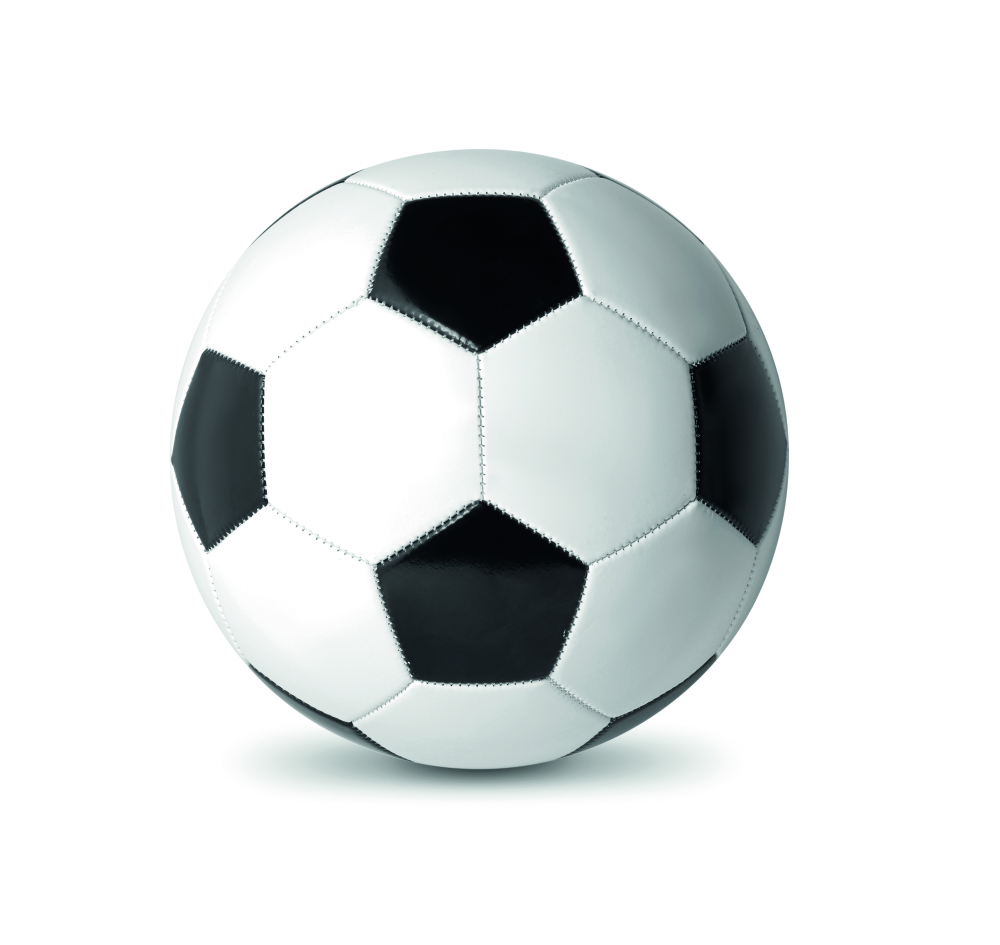 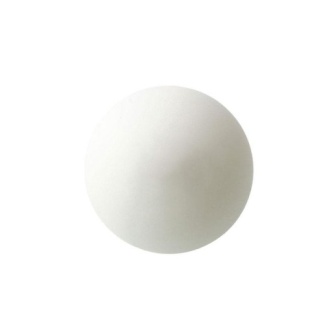 Piłka do koszykówki							Piłka do tenisa ziemnego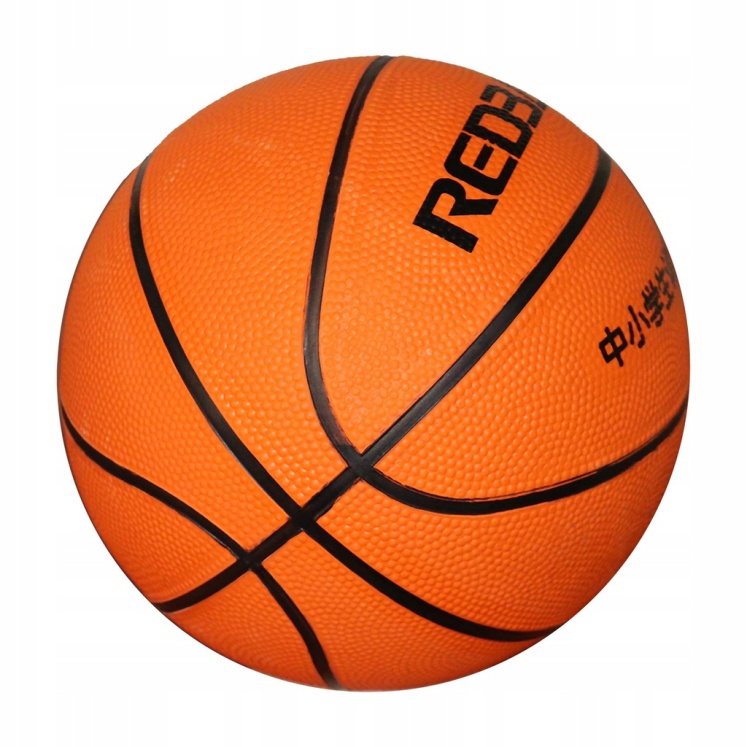 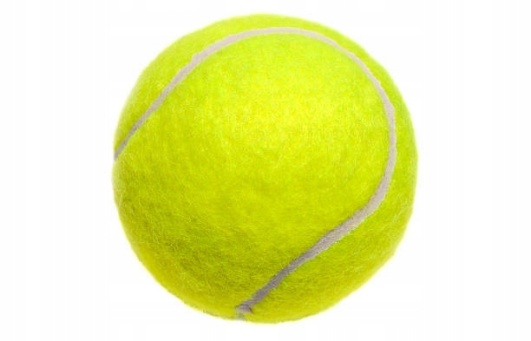 	Piłka plażowa							Piłka do golfa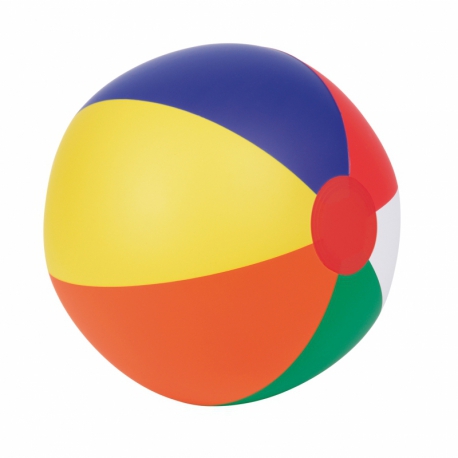 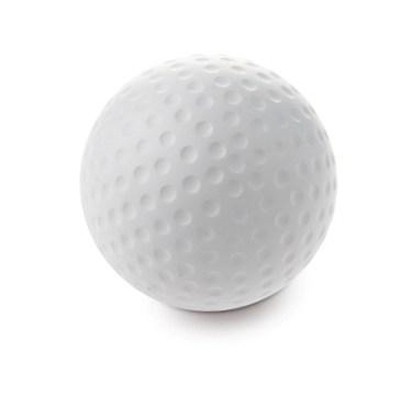 								Piłka do siatkówki				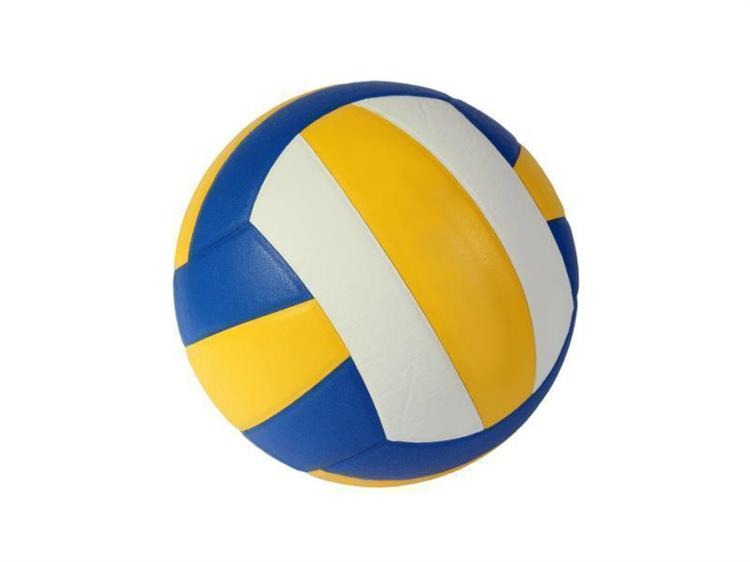 